*FAX COMPLETE FORM AND LINE LIST TO WAUKESHA COUNTY HEALTH DEPT: 262-896-8387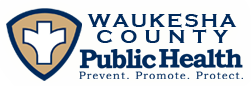 *PLEASE FAX ANY POSITIVE LAB RESULTS APPLICABLE TO OUTBREAKARE THERE 3 OR MORE RESIDENTS AND/OR STAFF FROM THE SAME UNIT WITH ILLNESS ONSET WITHIN 72 HOURS OF EACH OTHER? *IF NO, THIS CURRENTLY DOES NOT MEET CRITERIA FOR AN OUTBREAK THAT NEEDS TO BE REPORTED AT THIS TIMEDESCRIPTION OF CLUSTER: (Include symptoms with onset date and testing results/planned): Current control measures: (Check those that are in place/plan to be implemented)
	Symptomatic residents on Contact Precautions	For affected units: new admissions and visitors restricted	Ill staff excluded	Limit staff from floating between units	Institute and increase cleaning measures per WIDPH guidelinesNOTES:      Are you currently working with a public health contact for any other outbreak? If yes, what is the name of that contact?     LINKS: State guidelines for GI OutBreakDATE:      Telephone #:      FACILITY NAME:      Fax #:      facility address:      contact person:      email:      tOTAL # OF rESIDENTS:      TOTAL # OF STAFF:      aRE ANY OF THE ILL STAFF FOOD HANDLERS?            If yes, how many? Nausea Vomiting Diarrhea Bloody diarrhea Abdominal cramps Fever Chills Other      